平成２９年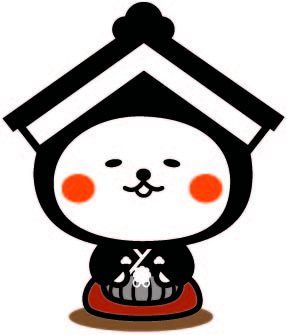 保護者や地域代表者で構成された地元代表協議会では、子どもたちのためのより良い教育環境の充実を目的に協議を進めています。第２回目の会議では、学校の小規模化に伴う課題や統合の効果等について事務局から説明を受けた上で、大宮南小学校の今後の在り方について意見交換を行いました。【第２回会議での意見交換内容】　　（当日の資料については裏面参照）学校規模について＊来年度の大宮南小の全校児童数は８０名に達する見込みである。このまま制度を継続させれば、１００名という数字も見えてくる。＊中学校区で見ると、大宮北小は７００名を超える人数であり、そのような大規模校について市はどう考えるのか？　〈事務局〉大宮北小についても児童数は減少傾向にあり、減少率も大きい。３年後には７００名を　　　　　　下回る見込みであり、将来的には適正規模に近づいてくるとみている。小規模校の課題について＊小規模校の課題である社会性の涵養や切磋琢磨の機会をどのように確保していけばいいのか、デメリットの部分を本当に理解し、地域を挙げての検討が必要である。＊学区外からの転入学者は、小規模校の環境に魅力を感じ選択しているので、規模が大きくなると小規模の良さも失われるのではないかと感じる。大宮南小の今後のあり方について＊現状として小規模校を希望し入学してくる児童がいて、入学後の満足度も高いということを考えると、間違いなく小規模校への需要があるといえる。適正規模の学校だけではなく、多様な学校のかたちがあってもいいのではないか。＊当面は、大宮南小を小規模特認校としてさらに発展させ、全校児童１００名を目指すべきではないか。そうすれば多くはないが、それなりにバランスのとれた学校となる。今回の資料は、「公立小学校・中学校の適正規模・適正配置等に関する手引き」（平成２７年１月：文部科学省）に基づき、小規模校の課題に焦点をしぼり作成しています。児童生徒が集団の中で、多様な考えに触れ、認め合い、切磋琢磨することを通じて思考力や表現力、判断力、問題解決能力などを育み、社会性や規範意識を身に付けさせることが重要です。そうした教育を推進するためには、一定の規模の児童生徒集団が確保されていることやバランスのとれた教職員集団が配置されていることが望ましいと考えられます。１．学級数・児童生徒数が少ないことによる課題２．統合の効果（過去の事例より）お問合せ先：大宮南小学校地元代表協議会　≪事務局≫栃木市教育委員会事務局教育総務課教育政策係　　　　　　　　　　　　　　　　　　Tel　２１－２４６７　　E-mail　kyoumu02@city.tochigi.lg.jp